BELFÖLDI UTAZÁS:Lillafüred / Hunguest Hotel Palota****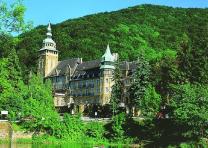 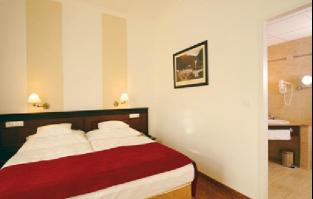 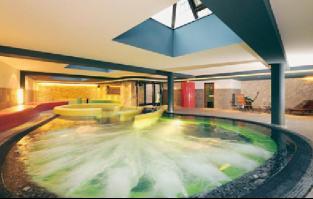 Cegléd/ Hotel Aquarell****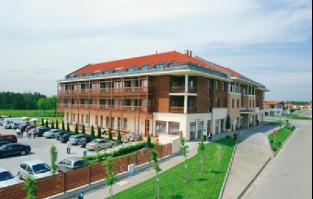 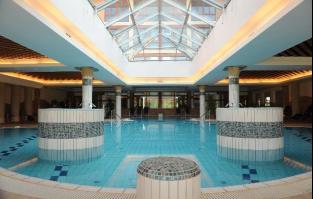 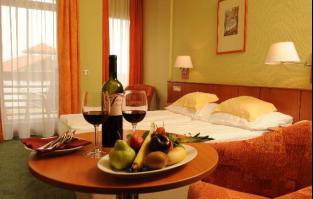 Tokaj / Toldi Fogadó***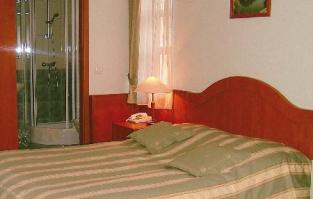 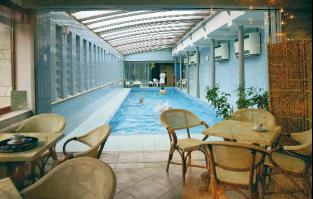 Egerszalók / Mesés Shiraz Wellness & Tréning Hotel****superior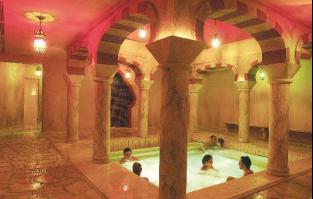 